АНАЛИЗна резултатите от мониторинга на обекти, източници на електромагнитни полета в околната среда и в районите на детски, учебни и лечебни заведения в област Плевен, 2020г.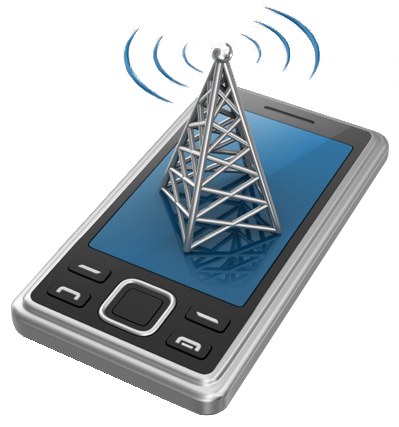 РЕГИОНАЛНА ЗДРАВНА ИНСПЕКЦИЯ - ПЛЕВЕН, 2020 УВОДЕлектромагнитното поле (ЕМП) е комбинация от невидими електрически и магнитни полета със заряд. Природни източници, създаващи електромагнитна енергия, са слънчевото лъчение, достигащо до нас и без което животът на Земята не би могъл да съществува; бурите; мълниите и електромагнитното лъчение от космическите обекти. Всички тези фактори формират естествения електромагнитен фон на Земята.ЕМП се генерират и от човешки дейности. Съвременната медицина е немислима без животоспасяващи апарати и уреди, като лазерни системи, апарати за образна диагностика с ядрено-магнитен резонанс, животоподдържащи системи, физиотерапевтични уреди. Домашните електрически уреди (телевизор, пералня, сешоар, микровълнова фурна), както и навигационните и комуникационни уреди, също са източници на ЕМП.Повечето електромагнитни полета, създадени от човека, променят посоката си на специфична честота, варираща от високи радиочестоти (РЧ), използвани от мобилните телефони, през средни честоти (СЧ), генерирани от компютърните екрани и изключително слаби честоти (ИСЧ) – от електрическите проводници. Радиочестотните полета имат множество приложения в модерните комуникации. Най-разпространените източници са мобилните телефони, безжичните телефони, локалните безжични мрежи и радиопредавателните кули. Медицинските скенери, радарните системи и микровълновите печки също използват радиочестотни полета. Радиочестотите варират от 100 kHz до 300 GHz.Когато човешкото тяло е изложено на радиочестотни полета, то натрупва енергия с течение на времето. Силата на полето бързо намалява с увеличаване на разстоянието, което означава, че човек натрупва повече енергия от устройство, което използва отблизо - мобилен телефон в ръката, отколкото от по-силен източник, като радиопредавателна кула,  която е доста по-отдалечена.Базовите станции на мобилните оператори и радиопредавателните кули са съоръжения, проектирани за предаване на радиосигнали. Тъй като полевата сила бързо отслабва с разстоянието, повечето хора са изложени на малка част от препоръчителния максимум. Хората, които живеят или работят в близост до предавателни кули са експонирани в най-голяма степен, защото там полетата са най-силни.Съвременните средства за комуникация създават нейонизиращо електромагнитно поле. Това поле е нискоенергийно и неговите честота и мощност не са достатъчни, за да разрушат молекулите в тялото. Нейонизиращо електромагнитно поле е съвсем различно от йонизиращото излъчване (радиация), което се асоциира с рентгеновите и гама-лъчи и техните биологични ефекти върху хората. Няма доказателства за нездравословни ефекти от радиочестотните полета, които са под нивата в международно приетите ограничения. Единственият доказан от науката ефект в тази част на честотния спектър (нейонизиращите лъчения) е повишаване на телесната температура, т.нар. топлинен ефект.НОРМАТИВНИ ДОКУМЕНТИНаредба №9/1991 на МЗ и МОСВ (ДВ, бр. 35, с изменение и допълнение в ДВ, бр.8, 2002г.) е нормативният документ, който въвежда гранични стойности (пределно допустими нива – ПДН) за защита на населението. Тя регламентира граничните стойности за определен честотен диапазон за стационарни комуникационни източници, излъчващи в населените места. Съгласно цитираната наредба, преди въвеждане на всеки нов източник в експлоатация, се изисква изчисляване на хигиенно-защитни зони, т.е пресмятане на разстоянието от източника, на което стойностите на ЕМП достигат пределно допустимите нива за защита на населението. Следващият етап е измерване в реални условия, след пускане в експлоатация на източника. За честоти от 300 MHz до 30 GHz, съгласно нашето законодателство, се нормира величината “плътност на мощност” (S, μW/cm²). За гранична стойност, осигуряваща достатъчна защита на здравето на населението, за тези честоти е определена стойност от 10 μW/cm² (микроват на квадратен сантиметър).ОБЕКТИ, ИЗТОЧНИЦИ НА НЕЙОНИЗИРАЩИ ЛЪЧЕНИЯ, РЕГИСТРИРАНИ В РЕГИСТЪРА НА ОБЕКТИ С ОБЩЕСТВЕНО ПРЕДНАЗНАЧЕНИЕ НА ТЕРИТОРИЯТА НА ОБЛАСТ ПЛЕВЕН И РАЗПРЕДЕЛЕНИЕТО ИМ СПОРЕД СОБСТВЕНИКА	В регистъра на обектите с обществено предназначение на РЗИ – Плевен са регистрирани 250 станции на мобилни оператори. Разпределението им по собственици и общини е представено в Таблица №1.Таблица №1ЦЕЛ НА МОНИТОРИНГАНастоящият доклад има за цел да:- установи съответствието на нивата на електромагнитните полета с действащите норми и изисквания на Наредба № 9 от 14.03.1991 г. на МЗ за пределно допустими нива на електромагнитни полета в населени територии и определяне на хигиенно-защитни зони около излъчващи обекти (ДВ, бр.35 от 1991г.);- направи оценка на здравния риск за населението.ОБЕКТИ, ПОДЛЕЖАЩИ НА МОНИТОРИНГОбект на мониторинг и оценка са детски, учебни и лечебни заведения, които попадат или са разположени по границите на хигиенно-защитната зона и 10% от всички обекти, източници на нейонизиращи лъчения, разположени на територия с голяма концентрация на население и жилищни сгради.	ТЕХНИЧЕСКИ СРЕДСТВА, С КОИТО СА ПРОВЕДЕНИ ИЗМЕРВАНИЯТАBroadband Field Meter модел NBM – 550 на фирма Narda, идентификационен № Y2017;Сонда EF 4091 – изотропна с работна честотна лента от 27 МHz до 40 GHz.Резултатите от измерванията са представени в Протоколи за контрол на електромагнитни полета в зависимост от мястото на измерване и разстоянието до излъчвателя на електромагнитното лъчение. МЕТОДИ ЗА ИЗПИТВАНЕЗа определяне стойностите на плътност на мощност S [µW/cm2] са използвани методи за контрол съгласно „Методика за измерване и оценка на ЕМП в населената околност на предавателни антени към системи за мобилни връзки”, „Сборник методи за хигиенни изследвания”, НЦХМЕХ, (настоящ НЦОЗА), том ІV, Селищна среда при спазване изискванията на Наредба №9/1991г. на МЗ, ДВ. бр. 35/1991г. за пределно допустими нива на електромагнитни полета в населени територии и определяне на хигиенно-защитни зони около излъчващи обекти. Измерванията са извършени от Дирекция „Лабораторни изследвания” при РЗИ – Плевен в периода от месец юли до месец ноември 2020 година.	ОБЕКТИ С ИЗВЪРШЕН МОНИТОРИНГПрез 2020 година в РЗИ-Плевен е осъществен контрол на 35 базови станции, от които:20 разположени в близост до детски, учебни и лечебни заведения;15 в околна среда. Таблица №1 Резултати от измервания на емп на територията на детски, учебни и лечебни заведенияТаблица №2 Резултати от измервания на ЕМП в околната среда на 10% от всички обекти, източници на нейонизирани лъчения, разположени в населени места на територията на област Плевен:Резултатите от измерванията показват, че само в един обект /Район около ул. Васил Левски/ стойностите на контролираните параметри не съответстват на изискванията на Наредба №9 на МЗ, ДВ бр.35/1991 г. за пределно-допустимите нива на електромагнитни полета в населени територии и определяне на хигиенно-защитни зони около излъчващи обекти. Отчетената стойност на моментната стойност на плътност на мощност в пешеходната зона пред театъра /12.1μW/cm²/ превишава пределно допустимото ниво на електромагнитно излъчване в населена територия - 10 μW/cm². В тази връзка се уведоми писмено „А1 България“ ЕАД да приведе показателя плътност на мощност на ППС PVN 0018.A към нормативните изисквания. С писмо № 4095/13.11.2020 година и приложен протокол „А1 България“ ЕАД информира РЗИ – Плевен, че показателят е приведен към нормативните изисквания.Данните от мониторинга през 2020 година показват, че във всички обхванати обекти, източници на нейонизиращи лъчения, разположени на територията на област Плевен, не са установени измервания над допустимото ниво.Стойностите на плътност на мощност и интензитет на електрическото поле в пунктовете на измерване отговарят на изискванията на Наредба №9, ДВ бр.35/1991 година.До месец декември 2020 година не са постъпили сигнали и жалби в РЗИ – Плевен. ІХ. ИЗВОДИОт представените резултати от измерванията на ЕМП на базови станции за мобилна комуникация на територията на област Плевен през 2020 година се вижда, че измерените стойности отговарят на приетите в България хигиенни норми.Обследваните антени на мобилни оператори не представляват здравен риск за населението, живеещо в близост до тях.ОбщиниБрой станции на мобилни операториРазпределение на обектите, източници на ЕМП, според собственикаРазпределение на обектите, източници на ЕМП, според собственикаРазпределение на обектите, източници на ЕМП, според собственикаРазпределение на обектите, източници на ЕМП, според собственикаРазпределение на обектите, източници на ЕМП, според собственикаОбщиниБрой станции на мобилни оператори„А1 България”ЕАД„Българска телекомуника-ционнакомпания“ АД„ТеленорБългария”ЕАД„МаксТелеком” ООД„Булсатком“ ЕАДПлевен10624353782Белене6141Никопол15294Гулянци15168Червен бряг267109Кнежа541Долни Дъбник14464Долна Митрополия32101111Левски17557Искър7322Пордим7232Област  Плевен25059958682№Описание на мястото на измерванеОтстояние от източника
до мястото на измер.
хориз.L ; верт.∆h
[ m ]Отстояние от източника
до мястото на измер.
хориз.L ; верт.∆h
[ m ]Моментна стойност 
E [V/m ]Средна стойност 
за 6 min интервал
E [V/m ]Моментна стойност 
S [ μW/cm2 ]Средна стойност на S
за 6 min интервал
S [ μW/cm2 ]Пределно допустимо ниво на
E [V/m ]Пределно допустимо нивона
S [ μW/cm2 ]№Описание на мястото на измерванеLΔhМоментна стойност 
E [V/m ]Средна стойност 
за 6 min интервал
E [V/m ]Моментна стойност 
S [ μW/cm2 ]Средна стойност на S
за 6 min интервал
S [ μW/cm2 ]Пределно допустимо ниво на
E [V/m ]Пределно допустимо нивона
S [ μW/cm2 ]12345678910I.Жилищен район и част от СОУ „Стоян Заимов“ около бл.34 в ж.к. Сторгозия, гр. ПлевенЖилищен район и част от СОУ „Стоян Заимов“ около бл.34 в ж.к. Сторгозия, гр. ПлевенЖилищен район и част от СОУ „Стоян Заимов“ около бл.34 в ж.к. Сторгозия, гр. ПлевенЖилищен район и част от СОУ „Стоян Заимов“ около бл.34 в ж.к. Сторгозия, гр. ПлевенVT 5254 на „БТК“ АДVT 5254 на „БТК“ АДVT 5254 на „БТК“ АДVT 5254 на „БТК“ АДVT 5254 на „БТК“ АДСекторна антена 1Пред магазин – партерен етаж на блокаПред м-н „Фантазия“Пред магазин „Хрома“Секторна антена 2Пред вх. А на носеща сградаЧастен паркингПред Вх.А на бл. 61Секторна антена 3Кръстовище със светофарВход за училището – срещу салона1023.86010589425654040.540.540.74039.240.540.51.001.611.100.932.290.931.791.180.401.030.600.471.570.530.970.700.30.70.30.21.40.20.90.40.10.30.10.10.60.10.30.16.146.146.146.146.146.146.146.141010101010101010II.Жилищен район и част от училищният двор на ОУ „Петър Берон“,разположени ок. ул. Лайка №41, вх. В, ж.к. Сторгозия - гр. ПлевенЖилищен район и част от училищният двор на ОУ „Петър Берон“,разположени ок. ул. Лайка №41, вх. В, ж.к. Сторгозия - гр. ПлевенЖилищен район и част от училищният двор на ОУ „Петър Берон“,разположени ок. ул. Лайка №41, вх. В, ж.к. Сторгозия - гр. ПлевенЖилищен район и част от училищният двор на ОУ „Петър Берон“,разположени ок. ул. Лайка №41, вх. В, ж.к. Сторгозия - гр. ПлевенVT 5258 на „БТК“ АДVT 5258 на „БТК“ АДVT 5258 на „БТК“ АДVT 5258 на „БТК“ АДVT 5258 на „БТК“ АДСекторни антени 1/1*Паркинг зад блокаПред №37 на ул. ЛайкаОУ „Петър Берон“ – волейболно игрищеОУ „Петър Берон“ – баскетболно игрищеМежду №35 и №33А на ул. ЛайкаСекторни антени 2/2*Паркинг пред вх.Б на бл. 50Между вх. В и Вх. Г на бл. 50Пред вх. Д на бл. 50144355663540557522.822.822.822.822.82222222.482.405.324.122.022.042.011.991.731.643.303.171.521.571.451.131.61.57.54.51.11.11.11.00.80.72.82.60.60.60.60.36.146.146.146.146.146.146.146.14101010101010101012345678910Сектории антени 3/3*Пред вх. В на носеща сградаПред №24 на ул. Владимир Бурмов103529291.962.581.431.671.01.80.50.76.146.141010III.Жилищен район и СОУ „Иван Вазов“, разположени около бл. Стройснаб на ул. Иван Данов №10 в гр. ПлевенЖилищен район и СОУ „Иван Вазов“, разположени около бл. Стройснаб на ул. Иван Данов №10 в гр. ПлевенЖилищен район и СОУ „Иван Вазов“, разположени около бл. Стройснаб на ул. Иван Данов №10 в гр. ПлевенЖилищен район и СОУ „Иван Вазов“, разположени около бл. Стройснаб на ул. Иван Данов №10 в гр. ПлевенБС 3596 на „ТЕЛЕНОР БЪЛГАРИЯ“ ЕАДБС 3596 на „ТЕЛЕНОР БЪЛГАРИЯ“ ЕАДБС 3596 на „ТЕЛЕНОР БЪЛГАРИЯ“ ЕАДБС 3596 на „ТЕЛЕНОР БЪЛГАРИЯ“ ЕАДБС 3596 на „ТЕЛЕНОР БЪЛГАРИЯ“ ЕАДСекторна антена АПред вход на носещата сграда Детска площадка Пред гаражи на шестетажната сградаСекторна антена BКафе с маси за консумация Пред вход за училището Секторна антена CПаркинг зад блокаПред № 14 на ул. Гена Димитрова 102953.13845 2030.233,83232323232320.72 1.461.031.120.760.681.180.150.580.480.460.290.340.450.10.60.30.30.20.10.40.00.10.10.10.00.00.16.146.146.146.146.146.146.1410101010101010IV.Жилищен район около бул. Христо Ботев №44 в гр. ПлевенЖилищен район около бул. Христо Ботев №44 в гр. ПлевенЖилищен район около бул. Христо Ботев №44 в гр. ПлевенЖилищен район около бул. Христо Ботев №44 в гр. ПлевенPVN 0003.006 на „МобилТел“ ЕАДPVN 0003.006 на „МобилТел“ ЕАДPVN 0003.006 на „МобилТел“ ЕАДPVN 0003.006 на „МобилТел“ ЕАДPVN 0003.006 на „МобилТел“ ЕАДСекторни антени DПред №39 на бул. РусеСекторнa антенa BПред кафе –партер на носеща сградаСпирка на градския транспортПешеходна зона пред сграда на МУСекторна антена CПред вход на носещата сграда Детска площадка Ул. Камчия №9Пред №57А на ул. Раковска47101944 53338583936.336.336.334.537.840402.401.381.121.711.142.001.661.601.420.600.651.080.451.200.501.141.50.50.30.80.31.10.70.70.50.10.10.30.10.40.10.36.146.146.146.146.146.146.146.141010101010101010V.Жилищен район и ЦДГ №6, разположени около ул. Д. Константинов №11 в гр. ПлевенЖилищен район и ЦДГ №6, разположени около ул. Д. Константинов №11 в гр. ПлевенЖилищен район и ЦДГ №6, разположени около ул. Д. Константинов №11 в гр. ПлевенЖилищен район и ЦДГ №6, разположени около ул. Д. Константинов №11 в гр. ПлевенPVN 0132  на „МобилТел“ ЕАДPVN 0132  на „МобилТел“ ЕАДPVN 0132  на „МобилТел“ ЕАДPVN 0132  на „МобилТел“ ЕАДPVN 0132  на „МобилТел“ ЕАДСекторна антена АПред вход на МБАЛ Св. Параскева Двор на ЦДГ №6ПясъчникКатерушкаПред №7, ул. Даскал Димо, вх. ВСекторна антена ВПред вход на кардиологичен центърПред нход на магазин „Бебе“Секторна антена C2329369442363030303030301.411.191.321.320.740.890.480.670.570.570.440.230.50.40.40.50.10.20.10.20.20.20.10.06.146.146.146.146.146.1410101010101012345678910Кафе – маси за консумацияКръстовищеПешеходна зона до църквата „Св. Николай“10501053030300.651.791.580.411.160.830.10.80.70.16.146.146.14101010VI.Жилищен район и НУ „Патриарх Евтимий“, разположени около ул. Илия Бешков №19 в гр. ПлевенЖилищен район и НУ „Патриарх Евтимий“, разположени около ул. Илия Бешков №19 в гр. ПлевенЖилищен район и НУ „Патриарх Евтимий“, разположени около ул. Илия Бешков №19 в гр. ПлевенЖилищен район и НУ „Патриарх Евтимий“, разположени около ул. Илия Бешков №19 в гр. ПлевенPVN 0109  на „МобилТел“ ЕАДPVN 0109  на „МобилТел“ ЕАДPVN 0109  на „МобилТел“ ЕАДPVN 0109  на „МобилТел“ ЕАДPVN 0109  на „МобилТел“ ЕАДСекторна антена 1Пред вход на носеща сградаПред гаражиТротоар до оградата на училищетоПейки в двора на училищетоСекторна антена 2Пред №21 на ул. Илия БешковПред №43 на ул. БеласицаПред №26 на ул. Средна гораСекторна антена 3Между ул. Илия Бешков №19 и №20Пред №18 на ул. Илия Бешков5564751747481142242425252322222526.50.911.111.121.432.771.821.482.031.290.390.450.720.990.811.180.911.260.610.20.30.30.52.00.90.61.10.40.10.10.10.30.20.40.20.40.16.146.146.146.146.146.146.146.146.14101010101010101010VII.Жилищен район разположен около ул. Цар Борис III №74 вгр. ПлевенЖилищен район разположен около ул. Цар Борис III №74 вгр. ПлевенЖилищен район разположен около ул. Цар Борис III №74 вгр. ПлевенЖилищен район разположен около ул. Цар Борис III №74 вгр. ПлевенVT 5410 на „БТК“ ЕООДVT 5410 на „БТК“ ЕООДVT 5410 на „БТК“ ЕООДVT 5410 на „БТК“ ЕООДVT 5410 на „БТК“ ЕООДСекторна антена А/А1Пред вход на носещата сградаПаркинг пред замразената сградаПред ЦДГ „Приказен свят"Паркинг зад четириетажен блокПред девететажен блок и ДЯСекторна антена B/В1Пред входа на бл. 10Секторна антена С/С1Пред вход за ЦДГ № 6Пред гаражи на пететажен блок10406016075413536.331.7031.7031.7031.7031.7030.731.431.40.692.680.851.401.982.681.112.030.241.360.600.711.361.110.30.10.11.90.20.51.91.10.31.10.00.50.10.10.50.30.10.36.146.146.146.146.146.146.146.141010101010101010VIII.Район около ПГ „Захари Зограф“ в гр. Плевен, ул. Гривишко шосе №2Район около ПГ „Захари Зограф“ в гр. Плевен, ул. Гривишко шосе №2Район около ПГ „Захари Зограф“ в гр. Плевен, ул. Гривишко шосе №2Район около ПГ „Захари Зограф“ в гр. Плевен, ул. Гривишко шосе №2VT 5417F на „БТК“ АДVT 5417F на „БТК“ АДVT 5417F на „БТК“ АДVT 5417F на „БТК“ АДVT 5417F на „БТК“ АДСекторни антени 1/1*Вход на училищетоБаскетболно игрищеСекторни антени 2/2*Пред вход за салонПаркинг № 2 на М“МСД“Паркинг на М"МСД"102316599028.328.328.326260.781.540.862.321.780.440.720.501.411.240.20.60.21.40.80.10.10.10.50.46.146.146.146.146.14101010101012345678910Железен мостСпирка на градският транспортСекторни антени 3/3*Спирка на градският транспорт5391502726.5311.440.961.190.900.550.750.50.20.40.20.10.16.146.146.14101010IX.Жилищен район и ЦДГ №20 „Калина“, разположени около бл. 314 в ж.к. Дружба 3 в гр. ПлевенЖилищен район и ЦДГ №20 „Калина“, разположени около бл. 314 в ж.к. Дружба 3 в гр. ПлевенЖилищен район и ЦДГ №20 „Калина“, разположени около бл. 314 в ж.к. Дружба 3 в гр. ПлевенЖилищен район и ЦДГ №20 „Калина“, разположени около бл. 314 в ж.к. Дружба 3 в гр. ПлевенБС 3504 на „ТЕЛЕНОР БЪЛГАРИЯ“ ЕАДБС 3504 на „ТЕЛЕНОР БЪЛГАРИЯ“ ЕАДБС 3504 на „ТЕЛЕНОР БЪЛГАРИЯ“ ЕАДБС 3504 на „ТЕЛЕНОР БЪЛГАРИЯ“ ЕАДБС 3504 на „ТЕЛЕНОР БЪЛГАРИЯ“ ЕАДСекторна антена А/А1Пред магазинСекторни антени B/В1ЦДГ 20 – кухненски блокМясто за игра в ЦДГ 20Пред ДФСГ „Интелект“Секторна антена С Пред вход А на бл. 314Пред вход за подземни гаражи, зад бл. 313196211012610422519191927.5320.781.010.792.400.971.020.440.410.641.760.590.690.20.30.21.50.20.30.10.10.10.80.10.16.146.146.146.146.146.14101010101010X.Жилищен район и детска ясла „ Асен Халачев“, разположени около бул. Русе №60, гр. ПлевенЖилищен район и детска ясла „ Асен Халачев“, разположени около бул. Русе №60, гр. ПлевенЖилищен район и детска ясла „ Асен Халачев“, разположени около бул. Русе №60, гр. ПлевенЖилищен район и детска ясла „ Асен Халачев“, разположени около бул. Русе №60, гр. ПлевенБС 3507 на „ТЕЛЕНОР БЪЛГАРИЯ“ ЕАДБС 3507 на „ТЕЛЕНОР БЪЛГАРИЯ“ ЕАДБС 3507 на „ТЕЛЕНОР БЪЛГАРИЯ“ ЕАДБС 3507 на „ТЕЛЕНОР БЪЛГАРИЯ“ ЕАДБС 3507 на „ТЕЛЕНОР БЪЛГАРИЯ“ ЕАДСекторни антени А/А1Пред гаражи на носещата сградаПред № 7 ул. Тодор ВлайковЛюлки в двора на ДЯБеседка в двора на ДЯСекторна антена B/В1Детска площадкаПред Йоаким Груев № 1, вх. АСекторна антена С/С1Пред вход на бл. 58Пред клиниката по ортопедияПред №24А на ул. Трифон Кунев15-2860275710325233.63328.63429.531.233.635350.760.751.161.201.281.050.851.140.920.440.310.570.480.530.460.470.680.450.20.20.40.40.40.31.20.30.20.10.00.10.10.10.10.10.10.16.146.146.146.146.146.146.146.146.14101010101010101010XI.Жилищен район и детска ясла „ Асен Халачев“, разположени около бул. Русе №60, гр. ПлевенЖилищен район и детска ясла „ Асен Халачев“, разположени около бул. Русе №60, гр. ПлевенЖилищен район и детска ясла „ Асен Халачев“, разположени около бул. Русе №60, гр. ПлевенЖилищен район и детска ясла „ Асен Халачев“, разположени около бул. Русе №60, гр. ПлевенБС 3507 на „ТЕЛЕНОР БЪЛГАРИЯ“ ЕАДБС 3507 на „ТЕЛЕНОР БЪЛГАРИЯ“ ЕАДБС 3507 на „ТЕЛЕНОР БЪЛГАРИЯ“ ЕАДБС 3507 на „ТЕЛЕНОР БЪЛГАРИЯ“ ЕАДБС 3507 на „ТЕЛЕНОР БЪЛГАРИЯ“ ЕАДСекторни антени 1/1*/4Спирка на градския транспортДвор на ДГ „Слънце“Пясъчник на ДГ „Слънце“Секторни антени 2/2*/5Паркинг пред ДКЦ IIПред БТК41.656.573.4663024232324241.552.172.422.281.790.841.071.231.170.810.61.21.61.40.80.20.30.40.40.26.146.146.146.146.14101010101012345678910Секторни антени 3/3*/6Между БТК и община ПлевенПл. Възраждане – Параклис мавзолей3097.124241.742.541.271.070.81.70.40.96.146.141010XII.СОУ „Д-р Петър Берон“ и жилищен район около кметството в гр. Червен брягСОУ „Д-р Петър Берон“ и жилищен район около кметството в гр. Червен брягСОУ „Д-р Петър Берон“ и жилищен район около кметството в гр. Червен брягСОУ „Д-р Петър Берон“ и жилищен район около кметството в гр. Червен брягБС 3920 на „МобилТел“ ЕАДБС 3920 на „МобилТел“ ЕАДБС 3920 на „МобилТел“ ЕАДБС 3920 на „МобилТел“ ЕАДБС 3920 на „МобилТел“ ЕАДПред вход за общинатаПред НЧ „Н. Й. Вапцаров“Пешеходна зона - началоТриетажна къща на ул. П. ХилендарскиПред едноетажни магазиниГрадски паркБл. „Септември", вх. ГГрадски парк - детска площадкаПред вход за пощатаПаркинг пред МХС „Лайф"Пред № 2 ул. Иван ВазовКръстовище на ул. Вазов и ул. РаковскиПред № 45 ул. Г.С. РаковскиПред къща на ул. Г.С. РаковскиПред № 22 на ул. ТърговскаВход за СОУ „ д-р Петър Берон"Футболно игрище15811091181401231591435397747612011380654137.44394141414141.539383837373733737382.900.931.481.190.900.891.040.831.331.380.850.831.120.901.090.931.361.850.580.950.570.450.580.450.530.900.800.450.440.630.440.660.430.922.20.20.60.40.20.20.30.20.50.50.20.20.30.20.30.20.50.90.10.20.10.10.10.10.10.20.20.10.10.10.10.10.10.26.146.146.146.146.146.146.146.146.146.146.146.146.146.146.146.146.141010101010101010101010101010101010XIII.Жилищен район около къща музей А. Антонов – с. Малчика, общ. Левски, обл. ПлевенЖилищен район около къща музей А. Антонов – с. Малчика, общ. Левски, обл. ПлевенЖилищен район около къща музей А. Антонов – с. Малчика, общ. Левски, обл. ПлевенЖилищен район около къща музей А. Антонов – с. Малчика, общ. Левски, обл. ПлевенVT 5220 на „БТК“ ЕАДVT 5220 на „БТК“ ЕАДVT 5220 на „БТК“ ЕАДVT 5220 на „БТК“ ЕАДVT 5220 на „БТК“ ЕАДСекторна антена 1Площад – пред двуетажна сградаПред ДГ „Люляк“Детска площадка пред ДГ ,.Люляк"В двора па църква ,.СВ. Архангел Михаил"Секторна антена 2Пред вход за носеща сградаПред едноетажна къщаМаси за консумация на кафеСекторна антена 3Пред №41Пред гаражи на пететажен блок527999141152651304718.7418181718.74181818.7418.741.891.191.001.162.481.391.681.781.990.950.491.490.471.250.850.900.910.670.90.40.20.21.60.50.60.81.00.30.10.10.10.40.20.20.30.26.146.146.146.146.146.146.146.146.14101010101010101010XIV.Жилищен район около имот №65070.501.2221.1 на ул. Св. Св. Кирил и Методий №3 в с. Садовец, общ. Д. Дъбник, обл. ПлевенЖилищен район около имот №65070.501.2221.1 на ул. Св. Св. Кирил и Методий №3 в с. Садовец, общ. Д. Дъбник, обл. ПлевенЖилищен район около имот №65070.501.2221.1 на ул. Св. Св. Кирил и Методий №3 в с. Садовец, общ. Д. Дъбник, обл. ПлевенЖилищен район около имот №65070.501.2221.1 на ул. Св. Св. Кирил и Методий №3 в с. Садовец, общ. Д. Дъбник, обл. ПлевенVT 5046-А на „БТК“ ЕООДVT 5046-А на „БТК“ ЕООДVT 5046-А на „БТК“ ЕООДVT 5046-А на „БТК“ ЕООДVT 5046-А на „БТК“ ЕООДСекторна антена 1Пред №623213.131.482.60.66.141012345678910Секторна антена 2Пред носеща сградаПред двуетажна къща – здравна службаСекторна антена 3Пред №2 на ул. БеласицаСекторни антени 4/4*Пред №3ДГ „Гергана“ – люлкиДГ „Гергана“ – пързалкиВход за училище „Хр. Ботев“Уч.  „Хр. Ботев“ – баскетболно игрищеУч.  „Хр. Ботев“ – пред салонСекторна антена 5Пред №415984345130159-6433242121212020.520.5232321210.601.291.921.331.201.090.601.511.071.860.390.711.330.760.690.800.220.760.710.780.10.41.00.50.40.30.10.60.30.90.00.10.50.20.10.20.00.20.10.26.146.146.146.146.146.146.146.146.146.1410101010101010101010XV.Жилищен район и НУ „Св. Св. Кирил и Методий“ около ул. Васил Левски №22  в гр. Долни Дъбник, обл. ПлевенЖилищен район и НУ „Св. Св. Кирил и Методий“ около ул. Васил Левски №22  в гр. Долни Дъбник, обл. ПлевенЖилищен район и НУ „Св. Св. Кирил и Методий“ около ул. Васил Левски №22  в гр. Долни Дъбник, обл. ПлевенЖилищен район и НУ „Св. Св. Кирил и Методий“ около ул. Васил Левски №22  в гр. Долни Дъбник, обл. ПлевенPVN 0094  на „МобилТел“ ЕАДPVN 0094  на „МобилТел“ ЕАДPVN 0094  на „МобилТел“ ЕАДPVN 0094  на „МобилТел“ ЕАДPVN 0094  на „МобилТел“ ЕАДСекторна антена А1Пред вход НУ „Св. Св. Кирил и Методий“ До ограда на училищетоПред №36 на ул. Н. ПетковСекторна антена А2Пред паркинг с гаражиПред вх. Б на пететажен блокПред двуетажна къщаСекторна антена А3Пред вх. В на носещата сградаПред №32 на ул. Н. ПетковПред №10 на ул. Възраждане14597.35621.547.376289-22.5232425262525.0524-1.701.030.730.971.350.881.251.191.390.510.490.280.520.800.460.650.480.460.80.30.10.20.50.20.40.40.50.10.10.00.10.20.10.10.10.16.146.146.146.146.146.146.146.146.14101010101010101010XVI.СОУ „Васил Априлов“ и жилищен район в гр. Долна Митрополия, обл. ПлевенСОУ „Васил Априлов“ и жилищен район в гр. Долна Митрополия, обл. ПлевенСОУ „Васил Априлов“ и жилищен район в гр. Долна Митрополия, обл. ПлевенСОУ „Васил Априлов“ и жилищен район в гр. Долна Митрополия, обл. ПлевенPVN 0017  на „МобилТел“ ЕАДPVN 0017  на „МобилТел“ ЕАДPVN 0017  на „МобилТел“ ЕАДPVN 0017  на „МобилТел“ ЕАДPVN 0017  на „МобилТел“ ЕАДСекторна антена А1Втори вход за училищетоПред №19 на ул. Г. С. РаковскиПред №20 на ул. ЗаводскаСекторна антена А2Пред вход за училищетоТрети етаж на училищетоДвор на училищетоФутболно игрищеБаскетболно игрище1047.38310-64.190.122.7022.7022.7022.65-22.65231.090.850.990.631.151.561.580.690.460.420.490.500.640.660.30.20.30.10.30.50.60.10.10.10.10.10.10.16.146.146.146.146.146.146.141010101010101012345678910Секторна антена А4Пред №15 на ул. Г. С. Раковски Трети етаж на училището33.6-22.65-1.541.010.860.600.60.30.20.16.146.141010XVII.СОУ „Христо Ботев“ и жилищен район в гр. ГулянциСОУ „Христо Ботев“ и жилищен район в гр. ГулянциСОУ „Христо Ботев“ и жилищен район в гр. ГулянциСОУ „Христо Ботев“ и жилищен район в гр. ГулянциБС 3539 на „ТЕЛЕНОР БЪЛГАРИЯ“ ЕАДБС 3539 на „ТЕЛЕНОР БЪЛГАРИЯ“ ЕАДБС 3539 на „ТЕЛЕНОР БЪЛГАРИЯ“ ЕАДБС 3539 на „ТЕЛЕНОР БЪЛГАРИЯ“ ЕАДБС 3539 на „ТЕЛЕНОР БЪЛГАРИЯ“ ЕАДСекторна антена АПред вход за агроцентърПред магазин на ул. ДобруджаПред вход за училищетоСекторна антена ВПаркБаскетболен кошЛюлкиСекторни антени С1/С2Пред пощатаСекторни антени DПред вх. В на носещата сградаПред вход за къща4375115781114352629292929292121171.620.500.842.781.341.251.162.00.570.390.480.760.570.640.601.260.70.10.22.00.50.40.31.10.10.00.10.20.10.10.10.46.146.146.146.146.146.146.146.141010101010101010XVIII.Жилищен район и Клиника по психиатрия, разположени около хотел „Сторгозия“ в ж.к. Сторгозия, гр. ПлевенЖилищен район и Клиника по психиатрия, разположени около хотел „Сторгозия“ в ж.к. Сторгозия, гр. ПлевенЖилищен район и Клиника по психиатрия, разположени около хотел „Сторгозия“ в ж.к. Сторгозия, гр. ПлевенЖилищен район и Клиника по психиатрия, разположени около хотел „Сторгозия“ в ж.к. Сторгозия, гр. ПлевенPVN 0129.А001 „ATZ/DTZ” на „МобилТел“ ЕАДPVN 0129.А001 „ATZ/DTZ” на „МобилТел“ ЕАДPVN 0129.А001 „ATZ/DTZ” на „МобилТел“ ЕАДPVN 0129.А001 „ATZ/DTZ” на „МобилТел“ ЕАДPVN 0129.А001 „ATZ/DTZ” на „МобилТел“ ЕАДСекторна антена АДетска площадкаУлица до оградата на психиатриятаПред №2 на ул. ОгражденСекторна антена СХотел „Сторгозия“ - входПред триетажна сграда /шивашки цех/2078102105129.229.129.129.1261.052.301.182.081.450.480.470.451.320.810.31.40.41.10.60.10.10.10.50.26.146.146.146.146.141010101010XIX.Детска градина и жилищен район около хотел „Енергия“в  гр. Белене, обл. ПлевенДетска градина и жилищен район около хотел „Енергия“в  гр. Белене, обл. ПлевенДетска градина и жилищен район около хотел „Енергия“в  гр. Белене, обл. ПлевенДетска градина и жилищен район около хотел „Енергия“в  гр. Белене, обл. ПлевенBS 3555 на „ТЕЛЕНОР БЪЛГАРИЯ” ЕАДBS 3555 на „ТЕЛЕНОР БЪЛГАРИЯ” ЕАДBS 3555 на „ТЕЛЕНОР БЪЛГАРИЯ” ЕАДBS 3555 на „ТЕЛЕНОР БЪЛГАРИЯ” ЕАДBS 3555 на „ТЕЛЕНОР БЪЛГАРИЯ” ЕАДПред вход на Банка ДСКПред четириетажна жилищна сградаКафе – маси за консумацияПред читалище Христо Ботев Пред първа инвестиционна банкаПешеходна зона с пейкиПлощадка за игра – пред кафеПред НЕКДГ „Мечта“ - пясъчникДГ „Мечта“ - пързалкаПред вх. Д /пететажен блок/Пред пететажен блок - ул. П.Евтимий №20409913719012511591616011192434545454242454545.545.545.548451.290.941.200.740.911.110.850.701.160.840.901.30,870.550.760.330.390.560.440.410.510.430.390.930.40.20.40.10.20.30.20.10.40.20.20.50.20.10.20.00.10.10.10.10.10.10.10.26.146.146.146.146.146.146.146.146.146.146.146.1410101010101010101010101012345678910Пред четириетажен Блок на ул. П.ЕвтимийДетска площадкаПред №31 Б – ул. България1101139845.545.544.51.591.361.380.660.600.680.70.50.50.10.10.16.146.146.14101010XX.Жилищен район и ДЯ „Латинка“, разположени около бл. 12 в ж.к. Мара Денчева, гр. ПлевенЖилищен район и ДЯ „Латинка“, разположени около бл. 12 в ж.к. Мара Денчева, гр. ПлевенЖилищен район и ДЯ „Латинка“, разположени около бл. 12 в ж.к. Мара Денчева, гр. ПлевенЖилищен район и ДЯ „Латинка“, разположени около бл. 12 в ж.к. Мара Денчева, гр. ПлевенБС 3658 на „ТЕЛЕНОР БЪЛГАРИЯ“ ЕАДБС 3658 на „ТЕЛЕНОР БЪЛГАРИЯ“ ЕАДБС 3658 на „ТЕЛЕНОР БЪЛГАРИЯ“ ЕАДБС 3658 на „ТЕЛЕНОР БЪЛГАРИЯ“ ЕАДБС 3658 на „ТЕЛЕНОР БЪЛГАРИЯ“ ЕАДСекторна антена АПред първи ред гаражиПред втори ред гаражиЛюлки в двора на ДЯ „Латинка“Секторна антена ВПаркинг от страната на бул. Христо БотевПред вх. Ж на бл. 13Секторна антена СПред вх. Д на бл.13 до хранителен магазинПред входа на бл. 2035.359.5964580108035.4353135.435.435.435.41.851.201.360.900.971.351.181.320.850.930.530.600.730.550.90.40.50.20.20.50.40.50.20.20.10.10.10.16.146.146.146.146.146.146.1410101010101010№Описание на мястото на измерванеОтстояние от източника
до мястото на измер.
хориз.L ; верт.∆h
[ m ]Отстояние от източника
до мястото на измер.
хориз.L ; верт.∆h
[ m ]Моментна стойност 
E [V/m ]Средна стойност 
за 6 min интервал
E [V/m ]Моментна стойност 
S [ μW/cm2 ]Средна стойност на S
за 6 min интервал
S [ μW/cm2 ]Пределно допустимо ниво на
E [V/m ]Пределно допустимо нивона
S [ μW/cm2 ]№Описание на мястото на измерванеLΔhМоментна стойност 
E [V/m ]Средна стойност 
за 6 min интервал
E [V/m ]Моментна стойност 
S [ μW/cm2 ]Средна стойност на S
за 6 min интервал
S [ μW/cm2 ]Пределно допустимо ниво на
E [V/m ]Пределно допустимо нивона
S [ μW/cm2 ]12345678910I.Жилищен район около ул. Лайка №41, ж.к. Сторгозия, гр. ПлевенЖилищен район около ул. Лайка №41, ж.к. Сторгозия, гр. ПлевенЖилищен район около ул. Лайка №41, ж.к. Сторгозия, гр. ПлевенЖилищен район около ул. Лайка №41, ж.к. Сторгозия, гр. ПлевенБС PVN 0033 „Лайка“ на „МобилТел“ ЕАДБС PVN 0033 „Лайка“ на „МобилТел“ ЕАДБС PVN 0033 „Лайка“ на „МобилТел“ ЕАДБС PVN 0033 „Лайка“ на „МобилТел“ ЕАДБС PVN 0033 „Лайка“ на „МобилТел“ ЕАДСекторна антена 1Пред вх. А на носещата сградаПред №38 на ул. ЛайкаПред №42 на ул. ЛайкаСекторна антена 2Пред №33 на ул. ЛайкаПред №37 на ул. ЛайкаПред №39 на ул. ЛайкаЗаден двор на №33  на ул. ЛайкаСекторна антена 3Пред вх. Б на носещата сградаПред №24 на ул. Лайка56040523985252727.82827.827.827.827.827.527.8221.171.411.072.211.681.171.761.262.230.450.550.480.750.980.761.120.711.540.40.50.41.30.70.40.80.41.30.10.10.10.10.30.20.30.10.66.146.146.146.146.146.146.146.146.14101010101010101010II.Жилищен район около ул. Ал. Стамболийски №55, бл. Росица, гр. Левски, обл. ПлевенЖилищен район около ул. Ал. Стамболийски №55, бл. Росица, гр. Левски, обл. ПлевенЖилищен район около ул. Ал. Стамболийски №55, бл. Росица, гр. Левски, обл. ПлевенЖилищен район около ул. Ал. Стамболийски №55, бл. Росица, гр. Левски, обл. ПлевенБС VТ 5212 "БТК" ЕООДБС VТ 5212 "БТК" ЕООДБС VТ 5212 "БТК" ЕООДБС VТ 5212 "БТК" ЕООДБС VТ 5212 "БТК" ЕООДСекторна антена 1Пред носещата сграда - ул. СтамболийскиПред вход на Fi bank - ул. СтамболийскиПред вход Булсатком - ул. СтамболийскиСекторна антена 2Пред вход за ТеленорПред триетажна сграда на ул. Гоце ДелчевСекторна антена 3Пред вх. А на носещата сградаПред фризьорско студио55637638354926.1526.1526.1526.152626.15251.501.191.901.870.991.001.210.550.621.150.990.640.630.650.60.41.00.90.2030.40.10.10.40.30.10.10.16.146.146.146.146.146.146.141010101010101012345678910Пред гаражи на пететажен блок69251.090.780.30.26.1410III.Магазин „Кауфланд“, ул. Сан Стефано №80 гр. ПлевенМагазин „Кауфланд“, ул. Сан Стефано №80 гр. ПлевенМагазин „Кауфланд“, ул. Сан Стефано №80 гр. ПлевенМагазин „Кауфланд“, ул. Сан Стефано №80 гр. ПлевенБС PVN 0131.А004 „А1 България“ ЕАДБС PVN 0131.А004 „А1 България“ ЕАДБС PVN 0131.А004 „А1 България“ ЕАДБС PVN 0131.А004 „А1 България“ ЕАДБС PVN 0131.А004 „А1 България“ ЕАДСекторна антена АМежду каси 2÷3Между каси 4÷5Между каси 6÷7Между каси 8÷9Между каси 10÷11Секторна антена ВМежду регали със стока1613101316155.405.405.405.405.405.403.154.022.413.542.453.480.931.251.310.920.941.072.64.31.53.31.63.20.20.40.50.20.30.36.146.146.146.146.146,14101010101010IV.Жилищен район около имот XV-1514, кв. 106 в землището на гр. Славяново, обл. ПлевенЖилищен район около имот XV-1514, кв. 106 в землището на гр. Славяново, обл. ПлевенЖилищен район около имот XV-1514, кв. 106 в землището на гр. Славяново, обл. ПлевенЖилищен район около имот XV-1514, кв. 106 в землището на гр. Славяново, обл. ПлевенБС № 3730 "ТЕЛЕНОР БЪЛГАРИЯ" ЕАДБС № 3730 "ТЕЛЕНОР БЪЛГАРИЯ" ЕАДБС № 3730 "ТЕЛЕНОР БЪЛГАРИЯ" ЕАДБС № 3730 "ТЕЛЕНОР БЪЛГАРИЯ" ЕАДБС № 3730 "ТЕЛЕНОР БЪЛГАРИЯ" ЕАДСекторни антени А/А*Пред №14 на ул. Петко ПетковПред селскостопански двор на ул. П. ПетковПред №20 на ул. ВарнаСекторни антени В/В*Пред №23 на ул. ВарнаПред двора на БС на ул. Бяло мореПред последните къщи на ул. В ПетлешковСекторни антени С/С*Пред №13 в близост на ул. Бяло мореПред №7 на ул. Бяло мореПред №5 на ул. Бяло мореПред №13 на ул. Петко Д. ПетковПред №12 на ул. Петко Д. Петков72107115911061471031465210927.8027.5027.2027.2027.8027.8027.8027.8027.8027.8027.350.931.190.921.080.841.321.801.311.001.461.040.480.510.470.640.480.420.690.660.710.630.600.20.40.20.30.20.50.30.50.30.60.30.10.10.10.10.10.10.20.10.20.10.16.146.146.146.146.146.146.146.146.146.146.141010101010101010101010V.Жилищен район около местността „Мерата“, ПИ с ИД 61580.290.63 в с. Радомирци, общ. Червен бряг, обл. ПлевенЖилищен район около местността „Мерата“, ПИ с ИД 61580.290.63 в с. Радомирци, общ. Червен бряг, обл. ПлевенЖилищен район около местността „Мерата“, ПИ с ИД 61580.290.63 в с. Радомирци, общ. Червен бряг, обл. ПлевенЖилищен район около местността „Мерата“, ПИ с ИД 61580.290.63 в с. Радомирци, общ. Червен бряг, обл. ПлевенППС № 3675 "ТЕЛЕНОР БЪЛГАРИЯ" ЕАД и ППС №VT 5358 "БTK " ЕАДППС № 3675 "ТЕЛЕНОР БЪЛГАРИЯ" ЕАД и ППС №VT 5358 "БTK " ЕАДППС № 3675 "ТЕЛЕНОР БЪЛГАРИЯ" ЕАД и ППС №VT 5358 "БTK " ЕАДППС № 3675 "ТЕЛЕНОР БЪЛГАРИЯ" ЕАД и ППС №VT 5358 "БTK " ЕАДППС № 3675 "ТЕЛЕНОР БЪЛГАРИЯ" ЕАД и ППС №VT 5358 "БTK " ЕАДПред частният имот с БСПред двуетажна къща с другата БСПред къща на същата улицаПред двуетажна къщаПред двуетажна къщаДо двуетажна къща – най-близо да БСПред частен имот  - дворПред двуетажна къща157113220418248--1416.517181414--2.256.122.784.194.142.611.942.231.734.901.903.112.971.591.551.551.39.91.84.74.51.81.01.40.86.31.02.62.30.70.60.66.146.146.146.146.146.146.1410101010101010VI.Жилищен район около имот  № 40974.44.15 в местност Каменец, с. Къртожабене, общ. Плевен, обл. ПлевенЖилищен район около имот  № 40974.44.15 в местност Каменец, с. Къртожабене, общ. Плевен, обл. ПлевенЖилищен район около имот  № 40974.44.15 в местност Каменец, с. Къртожабене, общ. Плевен, обл. ПлевенЖилищен район около имот  № 40974.44.15 в местност Каменец, с. Къртожабене, общ. Плевен, обл. ПлевенVТ 5158  "БТК" ЕАД иPVN 0220.A000 „А1 България“ ЕАДVТ 5158  "БТК" ЕАД иPVN 0220.A000 „А1 България“ ЕАДVТ 5158  "БТК" ЕАД иPVN 0220.A000 „А1 България“ ЕАДVТ 5158  "БТК" ЕАД иPVN 0220.A000 „А1 България“ ЕАДVТ 5158  "БТК" ЕАД иPVN 0220.A000 „А1 България“ ЕАДСекторни антени 1/1*12345678910Пред двуетажна къща – най-близкатаПред двуетажна къщаПред № 8 на ул. Хр. БотевПред №19 ул. РадецкиПред №56 на ул. Г. Димитров4083--≥2501720---1.050.780.720.640.790.680.650.230.300.300.30.20.10.10.10.10.10.00.00.06.146.146.146.146.141010101010VII.Жилищен район около имот  № 40213.501.1073 на ул. Св. Св. Кирил и Методий, с. Крушовица, общ. Долни Дъбник, обл. ПлевенЖилищен район около имот  № 40213.501.1073 на ул. Св. Св. Кирил и Методий, с. Крушовица, общ. Долни Дъбник, обл. ПлевенЖилищен район около имот  № 40213.501.1073 на ул. Св. Св. Кирил и Методий, с. Крушовица, общ. Долни Дъбник, обл. ПлевенЖилищен район около имот  № 40213.501.1073 на ул. Св. Св. Кирил и Методий, с. Крушовица, общ. Долни Дъбник, обл. ПлевенVТ 5370  "БТК" АДVТ 5370  "БТК" АДVТ 5370  "БТК" АДVТ 5370  "БТК" АДVТ 5370  "БТК" АДСекторна антена 1Пред двуетажна къща Пред двуетажна къщаПред двуетажна къщаСекторна антена 2Пред №37 ул. Св. Св. Кирил и МетодийПред частен имот - двор68145≥2501011361718-17171.670.701.142.622.040.870.490.670.881.300.70.20.31.81.10.20.10.10.20.46.146.146.146.146.141010101010VIII.Жилищен район около УПИ II, кв. 71, гр. Пордим, обл. ПлевенЖилищен район около УПИ II, кв. 71, гр. Пордим, обл. ПлевенЖилищен район около УПИ II, кв. 71, гр. Пордим, обл. ПлевенЖилищен район около УПИ II, кв. 71, гр. Пордим, обл. ПлевенБС PVN 0121 "МобилТел" ЕАДБС PVN 0121 "МобилТел" ЕАДБС PVN 0121 "МобилТел" ЕАДБС PVN 0121 "МобилТел" ЕАДБС PVN 0121 "МобилТел" ЕАДСекторна антена А1Пред автомивкаТехнически пункт - изходТехнически пункт - входНа територията на бившия завод „Саня“Секторна антена А2Пред №2 на ул. Ц. ЦерковскиСекторна антена 3Пред най-близката къщаСекторна антена 4/4*Кръстовище до зърнена база394366556396.379.5292929292927241.792.220.950.920.870.771.021.191.300.650.670.590.460.440.81.30.20.20.20.20.30.40.50.10.10.10.10.16.146.146.146.146.146.146.1410101010101010IX.Жилищен район около УПИ XXI-330, кв. 65, гр. Тръстеник, общ. Долна Митрополия, обл. ПлевенЖилищен район около УПИ XXI-330, кв. 65, гр. Тръстеник, общ. Долна Митрополия, обл. ПлевенЖилищен район около УПИ XXI-330, кв. 65, гр. Тръстеник, общ. Долна Митрополия, обл. ПлевенЖилищен район около УПИ XXI-330, кв. 65, гр. Тръстеник, общ. Долна Митрополия, обл. ПлевенБС VТ 5209-А на "БТК" АДБС VТ 5209-А на "БТК" АДБС VТ 5209-А на "БТК" АДБС VТ 5209-А на "БТК" АДБС VТ 5209-А на "БТК" АДСекторна антена А1Пред №24 на ул. Майор Георги КочевПред къща на ул. СредецПред къща на ул. СредецСекторна антена А2Пред №42Пред къща на ул. Никола Доровски27991427686.319.0419.5019.5019.0419.543.451.020.841.441.621.770.590.460.911.003.20.30.20.60.70.80.10.10.20.36.146.146.146.146.141010101010X.Жилищен район около УПИ III-386, кв. 156A, с. Въбел, общ. Никопол, обл. ПлевенЖилищен район около УПИ III-386, кв. 156A, с. Въбел, общ. Никопол, обл. ПлевенЖилищен район около УПИ III-386, кв. 156A, с. Въбел, общ. Никопол, обл. ПлевенЖилищен район около УПИ III-386, кв. 156A, с. Въбел, общ. Никопол, обл. ПлевенVТ 5243-A на "БТК" АДVТ 5243-A на "БТК" АДVТ 5243-A на "БТК" АДVТ 5243-A на "БТК" АДVТ 5243-A на "БТК" АДСекторна антена 1Улица пред изоставени сгради4627.640.830.470.20.16.141012345678910Секторна антена 2Пред хранителен магазинПред №19Пред №16Пред №18Секторна антена 3Пред №3 на ул. Райко ДаскаловПред къща на ул. Райко Даскалов3730871241024927.6427.6427.6427.6427.64271.671.391.060.931.561.170.570.670.520.570.640.660.70.50.30.20.50.40.10.10.10.10.10.16.146.146.146.146.146.14101010101010XI.Жилищен район около УПИ IV-525.526. , кв. 57, с. Гиген, общ. Гулянци, обл. ПлевенЖилищен район около УПИ IV-525.526. , кв. 57, с. Гиген, общ. Гулянци, обл. ПлевенЖилищен район около УПИ IV-525.526. , кв. 57, с. Гиген, общ. Гулянци, обл. ПлевенЖилищен район около УПИ IV-525.526. , кв. 57, с. Гиген, общ. Гулянци, обл. ПлевенVТ 5206-В на  "БТК" ЕАДVТ 5206-В на  "БТК" ЕАДVТ 5206-В на  "БТК" ЕАДVТ 5206-В на  "БТК" ЕАДVТ 5206-В на  "БТК" ЕАДСекторна антена А1Пешеходна зона на главния пътПред №2 на главния пътПред пощатаПлощадСекторна антена А2Пред аптека в сграда на съседна на носещатаПред №4Пред №5 на ул. Христо БотевПред №3 на ул. Христо БотевСекторна антена А3Пред къща на ул. Асен ЗлатаровПешеходна зона – главен пътПешеходна зона – главен път4883.611276-728671671035220.4420.4420.4420.4420.4420.44202020.4420.4420.441.700.960.741.220.690.960.751.080.781.101.601.110.440.340.610.400.500.320.740.300.251.020.80.20.10.40.10.20.20.30.10.30.70.30.10.00.10.00.10.10.10.00.00.36.146.146.146.146.146.146.146.146.146.146.141010101010101010101010XII.Жилищен район в централна градска част на гр. ИскърЖилищен район в централна градска част на гр. ИскърЖилищен район в централна градска част на гр. ИскърЖилищен район в централна градска част на гр. ИскърБС PVN 0045.А001 на „МобилТел“ ЕАДБС PVN 0045.А001 на „МобилТел“ ЕАДБС PVN 0045.А001 на „МобилТел“ ЕАДБС PVN 0045.А001 на „МобилТел“ ЕАДБС PVN 0045.А001 на „МобилТел“ ЕАДСекторна антена АКафе (маси) в носещата сградаПред паметник на загиналите във войнатаПейки до фонтанаПред вход на МНСПред вход на общинатаСекторна антена ВПред №36 на ул. Георги ДимитровПред полицейски участъкПаркинг пред полицейския участъкСекторна антена СПазарСпортна площадкаКъща с магазин на ул. МалчикаПред № 4 на ул. Въло Йончев10306113039.22241.554.74562.261.175.822.1322.1322.132222.1322.13222222.132222221.252.421.321.251.061.161.551.762.591.071.871.240.451.500.700.410.760.650.940.801.160.681.010.910.41.60.50.60.30.40.60.81.80.30.90.40.10.60.10.10.20.20.20.20.40.10.30.26.146.146.146.146.146.146.146.146.146.146.146.1410101010101010101010101012345678910XIII.Жилищен район около имот №4067 гр. КнежаЖилищен район около имот №4067 гр. КнежаЖилищен район около имот №4067 гр. КнежаЖилищен район около имот №4067 гр. КнежаППС VZ 6014  "БТК" АДППС VZ 6014  "БТК" АДППС VZ 6014  "БТК" АДППС VZ 6014  "БТК" АДППС VZ 6014  "БТК" АДПред №52 на ул. РодопиПред №48 на ул. РодопиПред №44 на ул. РодопиПред №49 на ул. РодопиПред №34 на ул. РодопиПред №17 на ул. РодопиПред №3 на ул. ПиринПред №12 на ул. Пирин (зад петрол) Пред №3 на ул. КомПред №4 на ул. КомПред №7 на ул. Стара планинаПред №4 на ул. Стара планинаПред №1 на ул. Стара планинаПред №9 на ул. РилаПред №11 на ул. РилаПред №17 на ул. БузлуджаПред №8 на ул. Средна гораПред №12 на ул. Средна гораПаркинг пред гробищатаПред №2 на ул. Бистрица----------------------------------------1.060.690.680.940.880.820.650.861.020.901.060.860.601.001.240.700.960.882.061.030.450.370.380.400.420.420.420.420.500.460.710.320.230.560.440.220.430.440.880.570.30.10.10.20.20.20.10.20.30.20.30.20.10.30.40.10.20.11.10.30.10.00.00.10.10.10.10.10.10.10.10.10.00.10.10.00.10.10.30.16.146.146.146.146.146.146.146.146.146.146.146.146.146.146.146.146.146.146.146.141010101010101010101010101010101010101010XIV.Район около ул. Васил Левски №155 гр. ПлевенРайон около ул. Васил Левски №155 гр. ПлевенРайон около ул. Васил Левски №155 гр. ПлевенРайон около ул. Васил Левски №155 гр. ПлевенППС PVN 0018.А  „А1 България“ ЕАДППС PVN 0018.А  „А1 България“ ЕАДППС PVN 0018.А  „А1 България“ ЕАДППС PVN 0018.А  „А1 България“ ЕАДППС PVN 0018.А  „А1 България“ ЕАДСекторни антени 1/1*Пейки в музеяПред вход на магазиниПред вход на банка „ДСК“Секторни антени 2/2*Пред вход на носещата сградаПред вход на магазин в триетажна сградаПешеходна зона пред театъраПред №132 на ул. Васил Левски4026.750.9521.618.4454.543.267.97.984.184.262.721.995.686.774.072.282.341.721.203.283.852.344.64.82.01.18.612.14.41.41.50.80.42.94.01.56.146.146.146.146.146.146.1410101010101010XV.Жилищен район около ул. Ильо Войвода №1, вх. АЖилищен район около ул. Ильо Войвода №1, вх. АЖилищен район около ул. Ильо Войвода №1, вх. АЖилищен район около ул. Ильо Войвода №1, вх. АBS PVN 0013.А на „МобилТел“ ЕАДBS PVN 0013.А на „МобилТел“ ЕАДBS PVN 0013.А на „МобилТел“ ЕАДBS PVN 0013.А на „МобилТел“ ЕАДBS PVN 0013.А на „МобилТел“ ЕАДСекторна антена 1Пред вход Б на носещата сградаПред №56 на ул. ЧаталджаПред №57 на ул. Ген. КолевСекторна антена 2Пред вх. А на носещата сградаПред №11 на ул. Ильо Войвода15134-15-32--32-1.041.20.900.850.700.420.600.440.360.350.30.40.20.20.10.10.20.10.10.16.146.146.146.146.14101010101012345678910Пред №12 на ул. Ильо Войвода Пред гаражи на бл. 27Секторна антена 3Пред гаражи между вх. А и вх. БПред №4 на ул. Ильо ВойводаПред №9А на ул. Юрий Гагарин52-15429732-323533.51.272.200.870.871.680.670.790.460.400.520.41.30.20.20.70.20.20.10.10.16.146.146.146.146.141010101010